Národní muzeum navázalo spolupráci s Národním muzeem BARDO v TuniskuTisková zpráva k otevření výstavy Pod žhavým sluncem AfrikyPraha, 16. května 2018Národní muzeum navázalo spolupráci s druhým největším africkým muzeem – Národním muzeem BARDO v Tunisku. První z plánovaných společných akcí je výstava Pod žhavým sluncem Afriky, otevřená dne 12. května 2018 ve výstavních prostorách Národního muzea BARDO. Plánována je reciproční výstava z tuniských sbírek v Praze a spolupráce odborníků z obou muzeí v oblasti restaurování, archeologie, přírodních věd, komunikace s veřejností a v neposlední řadě v oblasti bezpečnosti.Na výstavě Pod žhavým sluncem Afriky mohou návštěvníci shlédnout 78 unikátních historických fotografií, které pořídili českoslovenští občané při svých cestách a expedicích do země Magrebu, včetně fotografií z ozdravného pobytu prezidenta Tomáše Garrigue Masaryka v roce 1923.  Jedná se o unikátní soubor historických fotografií z rozsáhlých sbírek Národního muzea v počtu cca 500 000 kusů, které jsou součástí fondů v Náprstkově muzeu a v Archivu Národního muzea. Fotografie pocházejí zpravidla od cestovatelů a mnohdy jsou jediným a unikátním dokumentačním svědectvím života, architektury či přírody v daných oblastech.Národní muzeum BARDO je po Egyptském muzeu v Káhiře druhým největším africkým muzeem a jedním z nejvýznamnějších muzeí v oblasti Středomoří. Bohaté sbírky tohoto muzea obsahují mnoho uměleckých a historických artefaktů ze všech období dějin Tuniska. Významné jsou jak sbírky z období antického Řecka, Říma a Kartága, tak období islámského. Tragickým momentem v historii tohoto muzea je teroristický útok, ke kterému došlo v jeho prostorách v roce 2015.„Národní muzeum má velice bohaté zahraniční aktivity. V Africe dlouhodobě vede archeologické výzkumy v Súdánu, spolupracuje s alžírskými archeology a muzejními specialisty, podílí se na výzkumech Českého egyptologického ústavu v Egyptě. Navázání spolupráce s jedním z nejvýznamnějších muzeí ve Středomoří přirozeně navazuje na tyto naše aktivity a otevírá nám veliké možnosti v oblasti výzkumu jak kulturního dědictví, tak přírody v této mimořádně zajímavé části světa,“ říká generální ředitel Národního muzea Michal Lukeš.Výstava Pod žhavým sluncem Afriky byla připravena ve spolupráci s Velvyslanectvím České republiky v Tunisu a koná se v rámci oslav 100 let od vzniku Československa v zahraničí.Více informací naleznete na stránkách www.nm.cz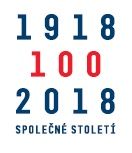 Mgr. Kristina Kvapilováodd. vnějších vztahůT: +420 224 497 250M: +420 731 514 077E: kristina_kvapilova@nm.czW: www.nm.cz